                 Nebraska Department of Environmental Quality’s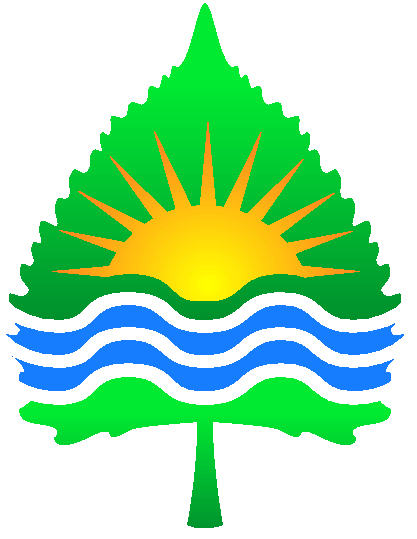            2017 Environmental UpdateMay 2017Registration FormWhile there is no registration fee to attend any of the workshops, please register at which location you will be attending as space is limited.Tuesday, May 23 – North Platte, Holiday Inn Express and Suites, 300 Holiday Frontage Rd, North PlatteWednesday, May 24 – UNL Extension Office in Saunders County, 1071 County Road G, IthacaThursday, May 25 – Norfolk, Lifelong Learning Center, Northeast Community College, 801 East Benjamin Avenue, NorfolkPlease e-mail or return this form no later than May 12, 2017 to:Attn: Tricia Scott Nebraska Department of Environmental QualityP. O. Box 98922Lincoln, NE  68509-8922tricia.scott@nebraska.govName: ___________________________________________________________________________Email: ___________________________________________________________________________Company/Agency Name: ____________________________________________________________Phone Number: ___________________________________________________________________Please Note:In order to reduce paper waste, paper copies of the presentations will not be provided at the Environmental Update. Presentations with any speaker notes will be posted on the NDEQ website prior to the conference for your convenience, if you wish to download them or print them out.For questions, please contact Ryan Green at 402-471-8697.